Číslo šablony: III/2VY_32_INOVACE_P10_1.20         Tematická oblast: Molekulová fyzika a termikaZávěrečné opakování molekulové fyziky a termikyTyp: DUM - pracovní list	Předmět: Fyzika		Ročník:  3. r. (6leté), 2. r. (4leté)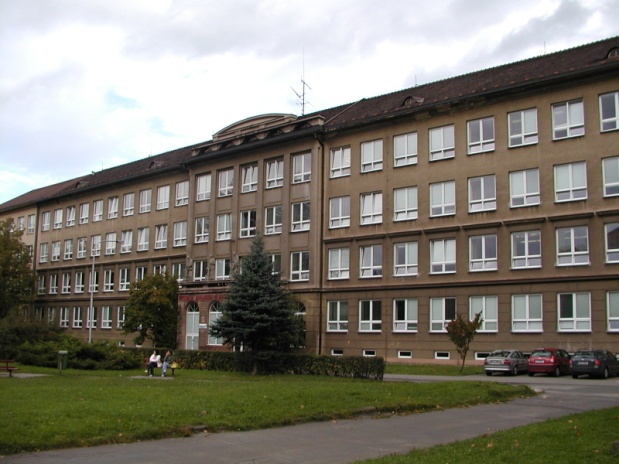 Zpracováno v rámci projektuEU peníze školámCZ.1.07/1.5.00/34.0296Zpracovatel:Mgr. Marcela KantorováGymnázium, Třinec, příspěvková organizaceDatum vyhotovení: květen 2013Metodický listPracovní list je určen pro žáky 2. ročníku čtyřletého a 3. ročníku šestiletého studia. Slouží  
k procvičování, opakování, případně i ověřování znalostí. Vhodné i pro fyzikální seminář. Lze pracovat pouze písemně nebo ústně. Inovace spočívá v možnosti využít tento pracovní list i interaktivně.Závěrečné opakování molekulové fyziky a termiky1) Kapilární tlak je definován vztahem:a)                     b)                         c)            d)              e) 2) Povrchové napětí u kapalin je definováno:a)                     b)                         c)            d)              e) 3) Možnost pohybu některých druhů hmyzu běháním po hladině vody lze vysvětlit na
    základě:a) viskozity		b) hustoty		 c) povrchového napětí 		d) tlaku4) Jednotkou povrchového napětí je:a)  M.m-1                      b)  N .m-2                          c) N.m2                                   d) N .m5) Výška h, do které vystoupí smáčející kapalina v kapiláře je dána vztahem:a)                  b)                        c)                             d) 6) Objemovou roztažnost u kapalin vypočteme:a)                b)              c)                 d) 7) Jednotkou součinitele teplotní objemové roztažnosti je :a) K.m-3                        b)                                 c) K-1.m-1                             d) K-18) Měrné skupenské teplo tání je vyjádřeno vztahem:a) 		 b) 		c) l = L .m		d) 9) Měrné skupenské teplo tání je vyjádřeno v jednotkách:a)  J .kg-1		 b) J .mol-1		 c) J .kg-1.K-1                          d) J.K-110) Vztah po výpočet výšky v kapiláře při kapilární elevaci vyplývá z podmínek rovnost mezi:a) kapilárním tlakem a povrchovým napětím		b) kapilárním tlakem a tíhou sloupce kapaliny
c) kapilárním tlakem a hydrostatickým tlakem		 d) povrchovým napětím a tíhou kapaliny11) Označte alternativu, ve které je jednotka nesprávně uvedena:a) povrchoví napět í –  N .m-2				b) kapilární tlak  –  Pa                c) měrné skupenské teplo tání -   J.kg-1 			d) absolutní vlhkost vzduchu – kg.m-3 12) Pro teplotní délkovou roztažnost látek platí vztah:a)          b)           c)                       d)     13) Relativní prodloužení je dáno vztahem:a)             b)                      c)                              d) 14) Jednotkou normálového napětí je :a) 			b) N .m			c) 			d)  N.m215) Hookův zákon je definován vztahem:a)            b)                    c)    d)  16) Jednotkou tepelné kapacity tělesa je:a) J.K                       b) J.K-1                        c) J.K-2                                  d) J.K-1.kg-117) Jak vysoko vystoupí voda ve skleněné kapiláře vnitřního poloměru  , je–li 
      σ = 7,2.10-2 N .m-1a)                     b)                     c)                    d)  18) Drát délky  a obsahu průřezu 2.10- napínáme silou o velikosti 800 N, přičemž 
     se prodlouží o 8.10-.I) Jaké je normálové napětí drátu?a)   4.108 Pa                    b) 8.102 Pa                  c) 2.102  Pa                  d) 2.10-3 PaII) Jaké je relativní prodloužení drátu?a) 2.103                           b) 3.10-2                       c) 8.10-3                        d) 2.10-3III) Jaký je modul pružnosti v tahu materiálu, z něhož je drát vyroben?a) 2.1011 Pa                    b) 4,0.108 Pa                 c) 1,6.106 Pa                  d) 8,0.102 Pa  19) Voda o hmotnosti  a teplotě  se ohřeje na teplotu  a pak se přemění na páru
      téže teploty. Jaké celkové teplo přijme?20) Do vařící vody o objemu  dáme kus ledu o hmotnosti  měrném teple 2 kJ/kg.k a
      teplotě  . Určete výslednou teplotu vody.21) Osobní výtah o hmotnosti  drží tři  lana, každé o průměru . Vypočítejte napětí
       v každém ocelovém laně. Vlastní tíhu lana zanedbejte.22) Kvádr z mramoru má při teplotě  objem 900 cm3. Jaký objem bude mít při teplotě ?
       Součinitel teplotní délkové roztažnosti mramoru je α = 1,2.10-5 K-1.23) Při jaké délce se vlastní tíhou přetrhne olověný drát, má – li mez pevnosti 2.107 N/m2?  24) Jaký tlak má vzduch v kulové bublině o průměru 1 μm v hloubce  pod vodní hladinou,
      je – li atmosférický tlak 1000 hPa? Povrchové napětí vody ve styku se vzduchem je 
      73 mN/m, hustota vody  1000kg/m3 , tíhové zrychlení 9,81 m/s2. 25) V mosazném kalorimetru o hmotnosti  je voda o hmotnosti  a o teplotě .
       Zkondenzuje – li v kalorimetru vodní pára o hmotnosti  a o teplotě , ustálí se v něm
       výsledná teplota  . Určete měrné skupenské teplo varu vody. Měrná tepelná kapacita vody
       je 4,18 kJ.kg-1.K-1 mosazi  0,39 kJ.kg-1.K-1Použité zdroje:Archiv autoraRakovič,  Miroslav, Vítek František, ,  Fyzika – modelové otázky k přijímacím zkouškám,  Marvil 1998Oldřich Lepil, Milan Bednařík, Miroslava Široká, Sbírka úloh pro střední školy, 1995 ISBN 80-7196-048-9